Elektrosuka - ЭГ-61A _2x(12,5x32x50)mm.Šunts garums – 100 mm.Spailes diametrs – 6 mm.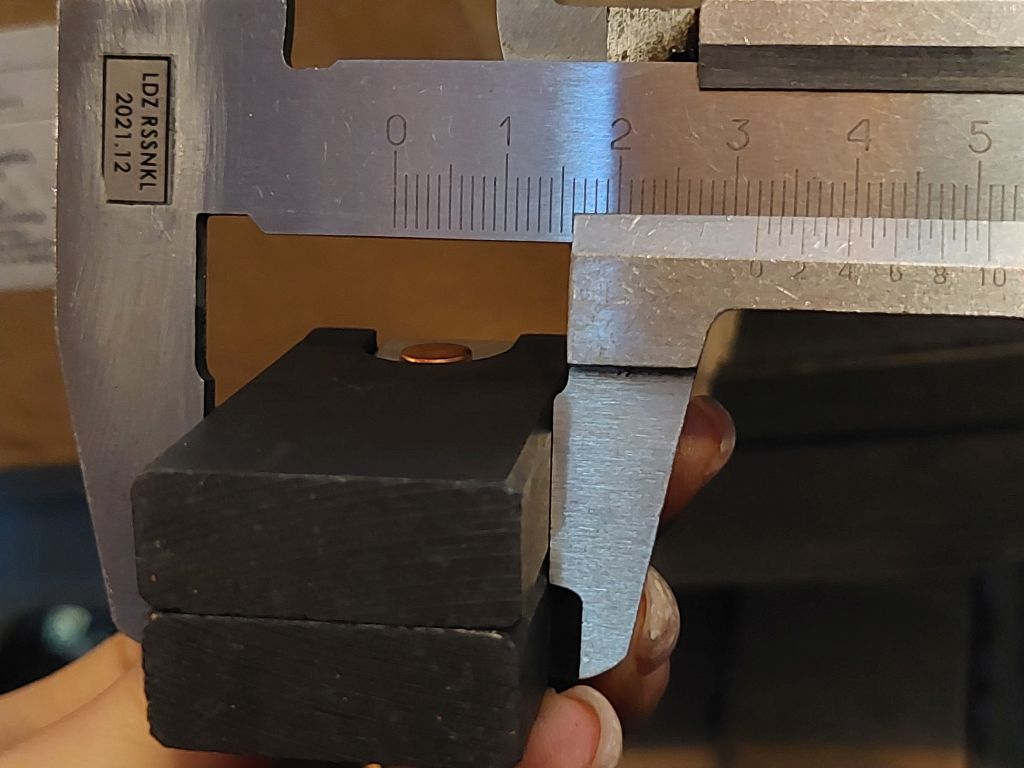 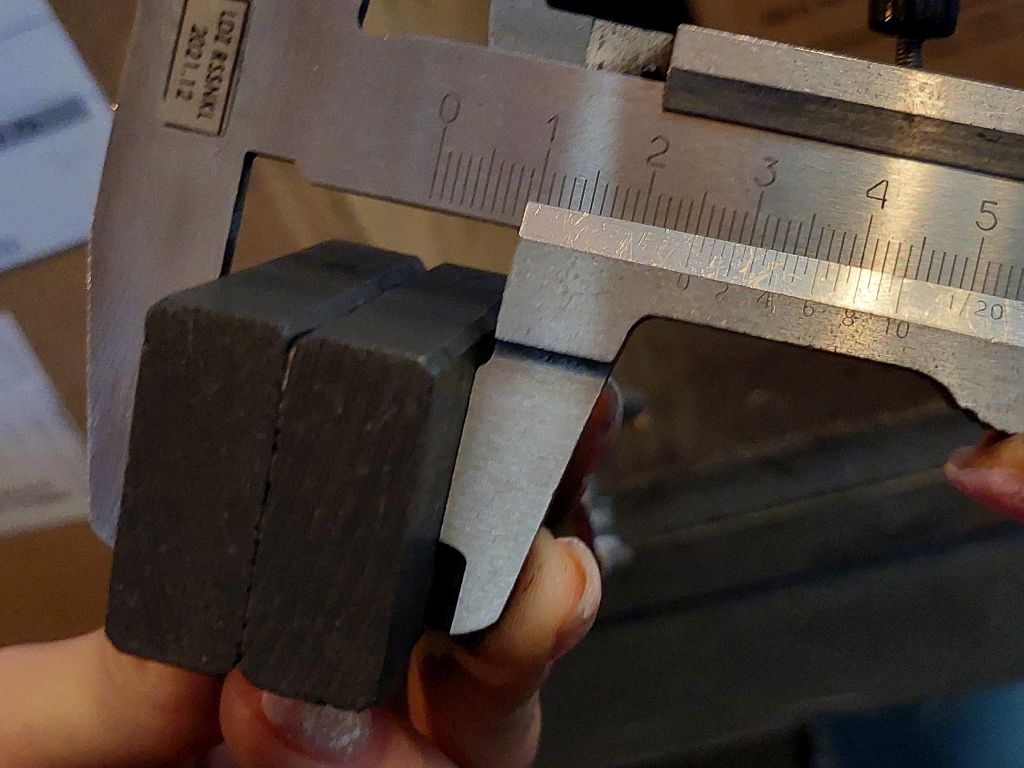 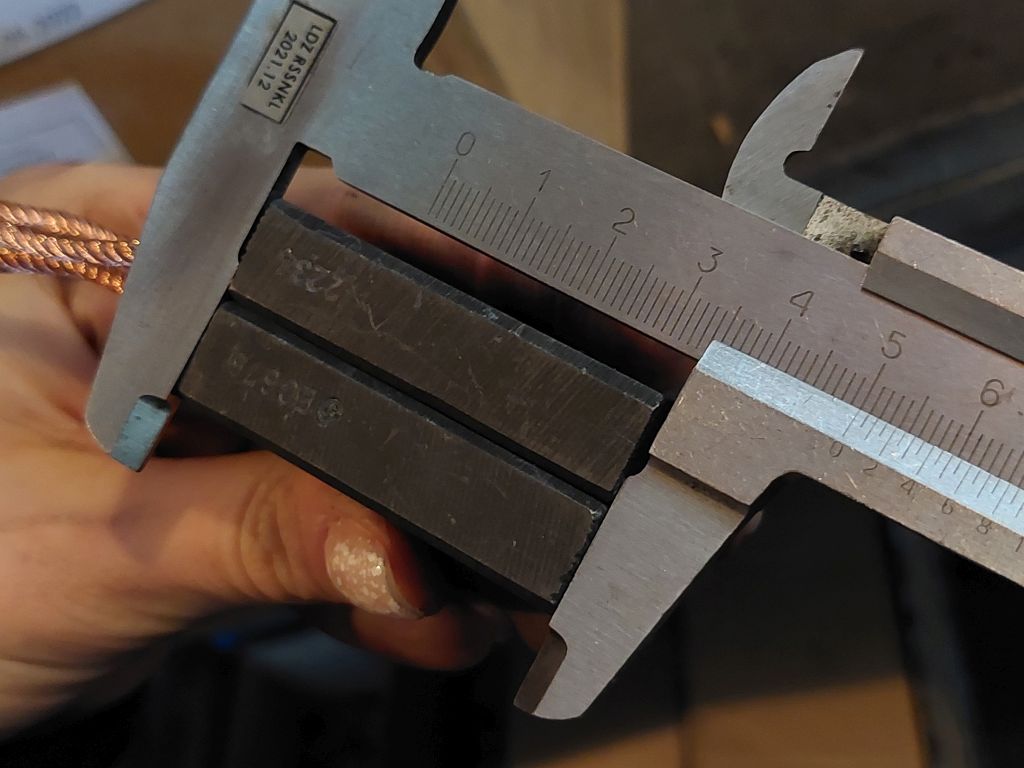 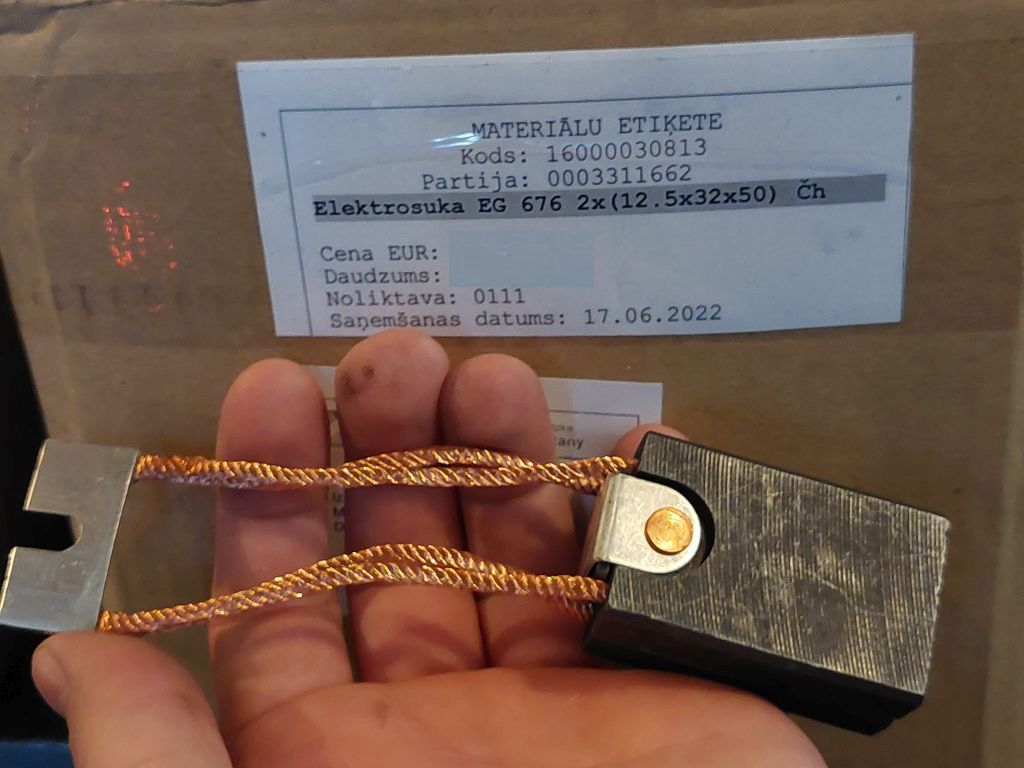 